Акция «Книжка – малышка маленьким детишкам».Цель акции: воспитание интереса и любви к чтению у детей дошкольного возраста. В акции принимали участие дети подготовительной группы. В рамках акции все желающие могли изготовить книжку - малышку для детей групп раннего возраста. Книжка-малышка - это книжка для малышей, которые еще не умеют читать. Воспитанники совместно с педагогами и родителями изготовили книжки с загадками и стихами для самых маленьких, с иллюстрациями о временах года, домашних животных, профессиях, одежде, раскраски.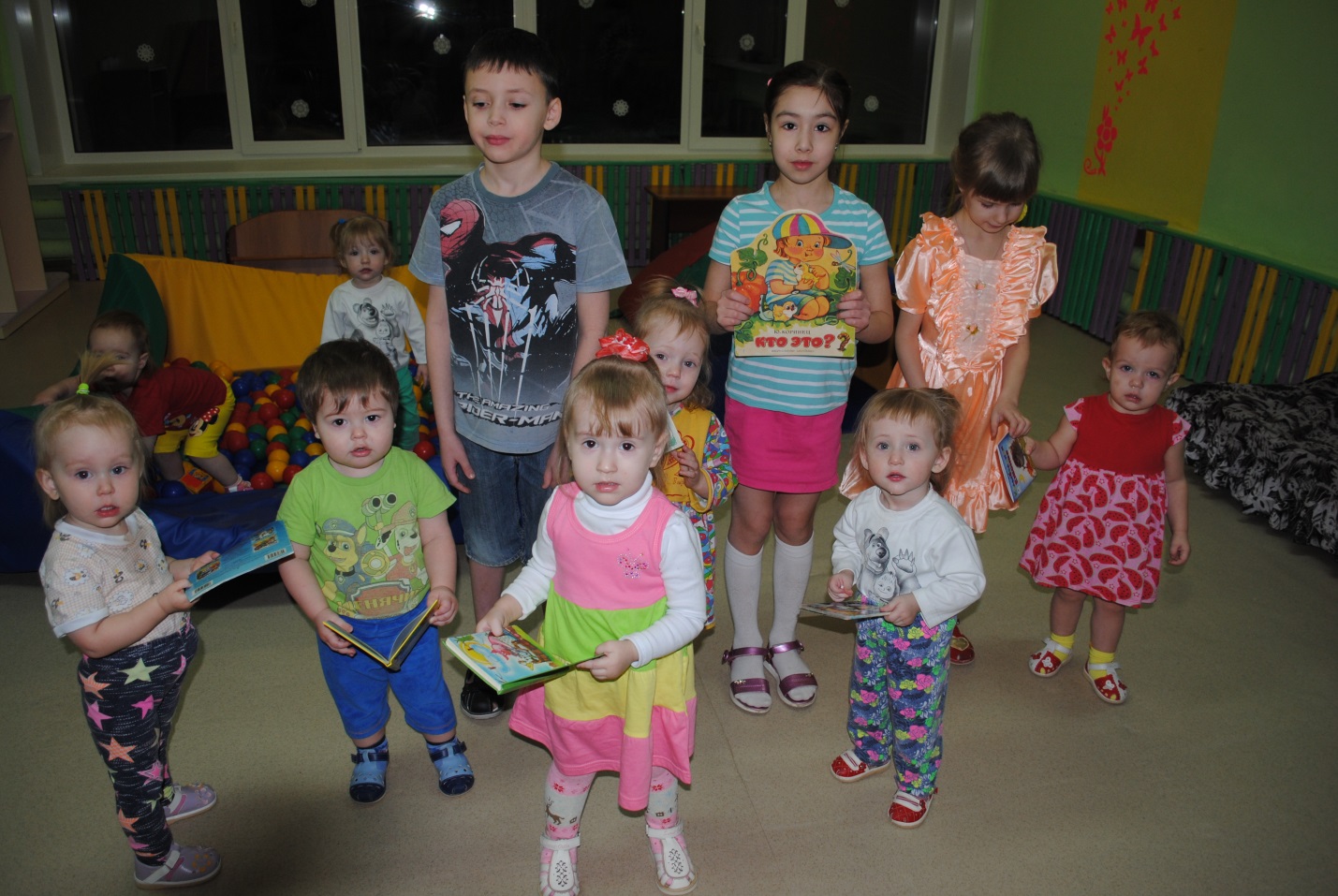 